Кубанское веселье.Праздник для детей старшего дошкольного возраста и родителей.Цель: совершенствование знаний о традициях кубанских казаков.Задачи:- развитие физических качеств: ловкости, меткости, стремления к победе;- воспитание патриотических чувств, чувства сопереживания и взаимовыручки;- создание радостного настроения у детей и взрослых.Предварительная работа:- Знакомство детей с бытом и традициями кубанских казаков;- разучивание кубанских народных игр, считалок;- выпуск буклетов для родителей «Играйте вместе с детьми»Под музыку на спортивную площадку выходят Хозяин с Хозяйкой в кубанских костюмах.Хозяин: Здравствуйте, дорогие гости, дети и их родители!Спасибо, что мимо не прошли.К нам на праздник зашли.Хозяйка: Проходите не стесняйтесь.Удобнее располагайтесь.Кто мне скажет как называется наша малая Родина?Правильно -  Кубань.:Хозяин: Родные станицы, разливы пшеницы,    Плывет за комбайном комбайн.   Огни городские- гудки заводские-   Все это родная Кубань.Хозяйка: Это реченька Кубань- нитка голубая,    Вот зеленый бережок, даль за ним степная.Хозяин: О кубанских казаках взрослые хранят в своей памяти старинные казачьи песни и казачьи игры.Сегодня я предлагаю всем вместе поиграть в старинные казачьи игры.Но сначала предлагаю встать в кружок и поводить хоровод.Хоровод «Змейка»Хозяйка: Плясать мы плясали, а в игру мы не играли!Эй, ребята, выходите – свою удаль покажите! Игра « Плетень» Сначала играют дети, затем взрослые.Играющие стоятся шеренгами у 4 стен, взявшись за руки крест на крест. Дети 1 шеренги подходят к 2 шеренге и кланяются, отходят спиной на свое место кланяются. Движения повторяют дети 2, 3, и 4 шеренги.По сигналу играющие разбегаются по всей площадке. По следующему сигналу дети строятся в свои колонны. Выигрывает колонна, которая первая построится.Хозяин:  Хорошо играете, интересно узнать, наши казачки хорошие хозяйки? Умеют ли клубочки мотать!Проводится игра  «Клубок»  - мама с дочкой - кто быстрее смотает клубок.Хозяйка: Хорошо наши девчата умеют играть.Ну- ка, хлопцы, не отставайте, свою удаль покажите!Игра «Кубанка- шапка казака»Играют сначала дети затем взрослые.Дети делятся на равные команды. Играющие по команде подбрасывают кубанку. Надо во время падения поймать ее саблей.Хозяин: Хорошо вы все играли!Не пора ли отдохнуть?Давайте- ка вспомним с вами кубанские пословицы:- казак и в беде не плачет;- казак из пригоршни напьется,  с ладони пообедает;- казак без коня, что солдат без ружья;- казаку конь себя дороже;- казак сам голодает, а конь его сыт. Игра « Напои коня»В игре принимают участие дети и родители.Ребенок становится за линию на расстоянии 2-Зм. от игрушечной лошади . Играющий берет в руку ведерко и завязывает глаза. Нужно с завязанными глазами поднести ведро к лошади.Хозяйка: Как на нашей улице весь народ волнуется:Едут, едут казаки – удалые молодцы – шашки остры, кони чисты!Игра – эстафета  «Успей - сними» Дети на «коне» скачут, перепрыгивая через «реку», различные препятствия. Кто вперед доскачет до шеста,  на который надета кубанка. Ее нужно надеть на саблю, и обратно доскакать до команды. Следующий участник  скачет на лошади, проходя препятствия. Ему нужно повесить кубанку на шест и вернуться к своей команде.Следующая игра «Высокая  гора» играют дети подготовительной группы.Дети становятся в круг в кругу горкой наложены кубанки. Играющие идут по кругу и говорят:Стоит гора, среди двора,Супротив терема широкого, Супротив крыльца высокого -Не пройти,  не проехать.После слов прыгают через кубанки, кто задел, тот выходит из игры.Вед. Игралия, игралочка,Чудесная страна.Каждый здесь не раз бывал, Кто когда-нибудь играл.Давайте все вместе поиграем в игру «Камень, сноп, гора»Дети идут по кругу, на слово сноп- встают поднимают руки вверх скрестно.На слово камень - приседают.На слово гора- слегка наклоняются, руки за спину.Ведущий:Дайте детству наиграться Вдоволь, досыта, не вкратце Дайте детству наиграться,Насмеяться, наскакаться. И последняя на нашем вечере игра «Лавата» Играют все.Играющие становятся в круг. Идут по кругу и говорятМы танцуем тра-та-таТанец веселый ЛаватаМои руки хорошиА у соседа лучше.(мои плечи хороши, а у соседа лучше, мои уши хороши, а у соседа лучше т.д.)Ведущий:Ну вот и все пора прощаться, желаю мира, счастья вам, ребята и вам гости.До свидания!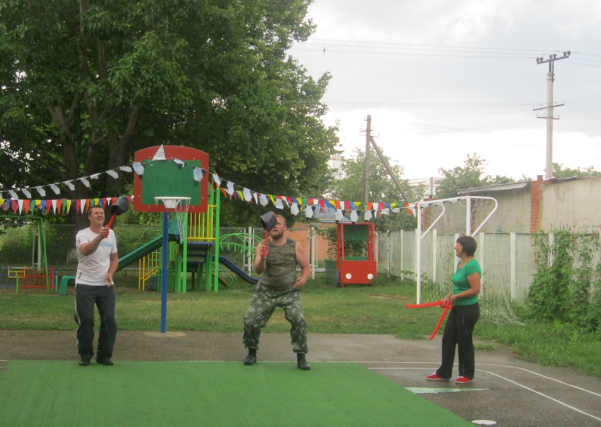 